激发“兴趣化”学习在二年级“投掷轻物”一课中的探索我在执教在二年级“投掷轻物”的教学中，以“我是小士兵”为主题，创设陆战体验营的情境，结合自制器材“城堡墙”的使用，由易到难、层层递进推进教学，通过小组合作、互助学练的方式增进学生间的交流互动，提高学生交往能力，有效体现了乐玩巧学。同时，在多彩的环境中，以游戏化“微活动”短视频的辅助教学，引导学生自主学练、挑战学练，体现了乐趣巧练。整节课教学，我注重问题链以及多元评价的使用，让学生在合作学练的过程中，积极思考，主动学练，体验合作的快乐，充分体现乐思巧动的过程。（详见附表）附表：“兴趣化”教学思路实践落实点（二年级“投掷轻物”）二、结语教育家于漪老师说：一辈子做老师，一辈子学做老师。小学体育“兴趣化”教学思路的实践落实点主要是在玩、趣、思中开展学、练、动。如何将“开放、多元、包容、创新、领先、务实”的海派体育文化特征更好地融入进小学体育课堂教学中，通过创新教学方法、改革教学方式等构建立德树人、科学有效的新时代海派体育教学模式，是我们要进一步研究的方向。同时，对于我们新时代的体育教师也提出了更高的要求。需要教师们不断努力向研究性型教师发展，用智慧来呈现新时代海派体育教学模式，并落到课堂实践中进行研究与完善，助力学生健康快乐成长。（上海市嘉定区南苑小学     王建光）关键词实施途径实施途径教学环节教学策略相关资源关键词乐巧教学环节教学策略相关资源乐玩巧学创新教具巧设情境助学习：学知识技能、方法规则、社会交往军营之旅：争做优秀“小士兵”结合中国共产党成立100周年的契机，巧妙创设了陆战体验营的教学情境，融入体育技术动作，运用教学情境，将技术动作学习转化为具体的生活情境模拟练习，效激发学生对军人的崇拜意识和学习热情。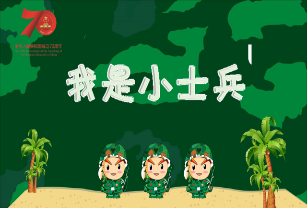 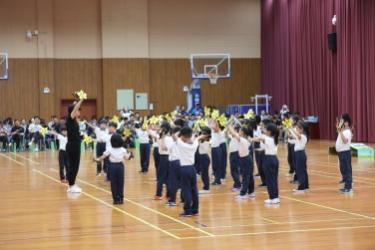 乐玩巧学游戏竞赛巧设情境助学习：学知识技能、方法规则、社会交往挑战投掷移动目标（不同距离、不同大小）击中装甲车、快速移动的坦克车等。目标物由易到难、层层递进，激发学生挑战练习的欲望，在乐玩巧学中体验成功带来的快乐。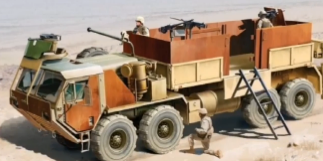 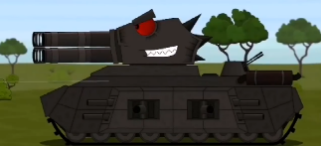 乐玩巧学结伴合作巧设情境助学习：学知识技能、方法规则、社会交往引爆手雷（体验快速挥臂、击中目标）通过体验、探究式学习，贯穿了两人合作学习、四人合作学习等环节。为学生提供相互学习、总结、相互评价的机会，提高学生合作学习的能力。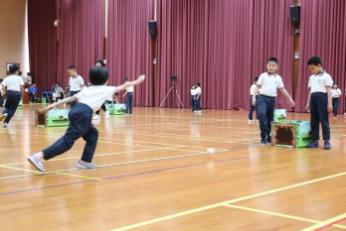 乐趣巧练多变环境巧设活动助练习：熟练技能、锻炼体能、锤炼品质1.获取弹药2.引爆手雷（快速挥臂）3.打靶练习（投准练习）4.挑战移动目标（大、小、近、远）结合情境教学，运用器具的变化以及不同的音效，设计由近到远、由大到小、由浅入深，由易到难的导入教学，让学生在练习的过程中，体会、总结投掷的方法，寻找速度与方向的最佳结合点。发展学生上肢力量。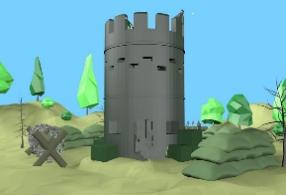 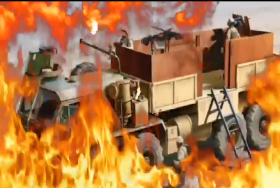 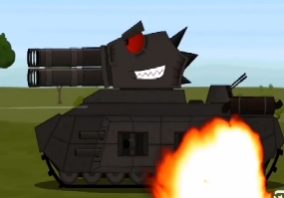 乐趣巧练多种方法巧设活动助练习：熟练技能、锻炼体能、锤炼品质作战演练（攻破防护网、炸掉装甲车、轰炸城堡、）将轻物转化为“手雷”，结合自制器材“城堡墙”，让学生有目标的进行投准，随着目标范围的改变、难度的递增，激发学生的练习欲望，让学生在乐趣巧练中体验成功的快乐，熟练技术动作。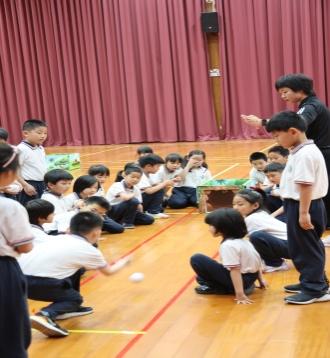 乐趣巧练任务驱动巧设活动助练习：熟练技能、锻炼体能、锤炼品质问题预设，探究学练。根据每个环节的练习要点，首先进行问题预设，并预留学生体验、探究的空间，让学生带着问题去体验、去练习。其次根据学生的信息反馈、归纳总结，然后展开重难点的教学。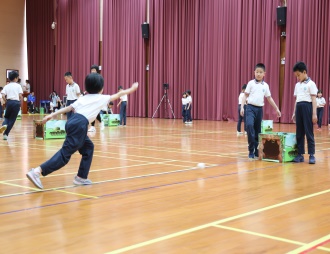 乐思巧动少教多学巧设体验助运动：运动头脑、感官、身体获取弹药2.作战演练通过问题引导体验、归纳总结，问题预设与解答，激发学生完成挑战的成就感、幸福感，促进学生善于发现问题、解决问题的能力。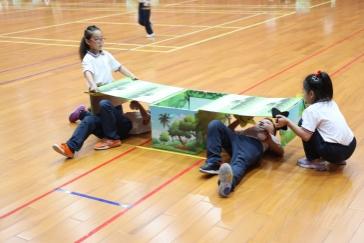 乐思巧动巧妙提问巧设体验助运动：运动头脑、感官、身体1.引爆手雷2.击中移动目标   引导学生体验、思考出如何才能让“手雷”发挥更大的威力炸掉城堡？导入快速挥臂。在挑战移动目标环节，引导学生思考如何击中移动目标？导入出手角度与挥臂的结合。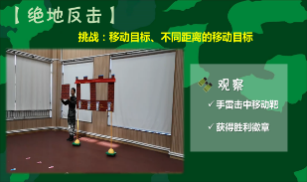 乐思巧动多元评价巧设体验助运动：运动头脑、感官、身体主动参与、勇于挑战，收集徽章。围绕技术动作掌握情况，展开即时评价，每完成一项练习可获得一枚“徽章”，根据获得徽章数量来评选“优秀小士兵”。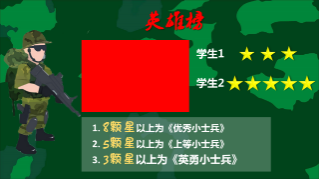 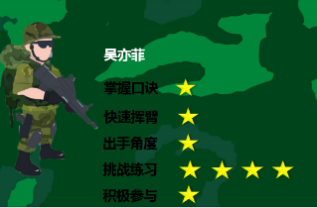 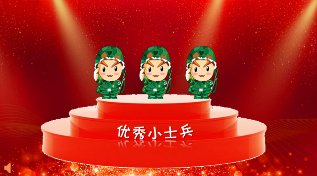 